Číslo smlouvy objednatele: ____/2014/OI/LPO                               Identifikátor veřejné zakázky: IVZ=P14V00000239Požadavky na obsah smlouvy o díloSmluvní stranyStatutární město Ostrava 		Název, jméno, příjmeníProkešovo náměstí 8, 729 30 Ostrava		sídlo, zastoupené …		zastoupenanáměstkem primátora		Tit., jméno, příjmeníIČO: 	00845451	IČO:	…DIČ: 	CZ00845451 (plátce DPH)	DIČ:	…Peněžní ústav: 	Česká spořitelna a.s.,	Peněžní ústav:	…	okresní pobočka Ostrava		…Číslo účtu: 	27-1649297309/0800	Číslo účtu: 	…		Zapsaná v obchodním rejstříku vedeném u ………    v ………., oddíl .…, vložka …		dále jen objednatel 		dále jen zhotovitel (doplní uchazeč)	Obsah smlouvyÚvodní ustanovení Tato smlouva o dílo je uzavřena podle zákona č. 89/2012 Sb., občanský zákoník (dále jen „NOZ“).Smluvní strany prohlašují, že údaje uvedené v záhlaví této smlouvy odpovídají skutečnosti v době uzavření smlouvy. Změny údajů se zavazují bez zbytečného odkladu oznámit druhé smluvní straně.Zhotovitel prohlašuje, že je odborně způsobilý k zajištění předmětu této smlouvy.Zhotovitel se zavazuje, že po celou dobu účinnosti této smlouvy bude mít účinnou pojistnou smlouvu pro případ způsobení újmy v souvislosti s výkonem předmětné smluvní činnosti v minimální výši odpovídající celkové ceně díla sjednané v článku IV. odstavci 1. této smlouvy, kterou kdykoliv na požádání předloží v originále zástupci objednatele k nahlédnutí. (V případě, že na realizaci předmětu této smlouvy se bude podílet více zhotovitelů společně, bude každý společník pojištěný za újmu způsobenou třetí osobě při plnění předmětu této smlouvy v minimální výši odpovídající celkové ceně díla sjednané v článku IV. odstavci 1. této smlouvy. Tato povinnost bude splněna tím, že každý ze zhotovitelů předloží kdykoli na požádání zástupci objednatele k nahlédnutí pojistnou smlouvu dle předchozí věty v plné výši a v originále samostatně, a nebo tak, že kterýkoliv ze zhotovitelů doloží pojistnou smlouvu, ze které bude vyplývat, že pojištění je sjednáno i ve prospěch ostatních společníků. -  Pozn.: Pokud bude tato smlouva uzavřena s jedním dodavatelem, , bude před uzavřením této smlouvy odstavec v závorce vypuštěn).Zhotovitel prohlašuje, že není nespolehlivým plátcem DPH a že v případě, že by se jím v průběhu trvání smluvního vztahu stal, tuto informaci neprodleně sdělí objednateli.Objednatel prohlašuje, že je držitelem výhradní licence k užití loga statutárního města Ostrava (dále jen „logo města“) jako autorského díla a zároveň má výlučné právo užívat logo města jako ochrannou známku ve spojení s výrobky a službami, pro něž je chráněna. Objednatel je oprávněn poskytnout podlicenci k užití loga města třetí osobě.Objednatel touto smlouvou poskytuje zhotoviteli bezúplatně nevýhradní oprávnění logo města v rámci realizace staveb projektu „EKOTERMO IV“ užít pro účely dle obsahu této smlouvy. Zhotovitel oprávnění užít logo města za uvedeným účelem, uvedeným způsobem a v rozsahu dle této smlouvy přijímá.Zhotovitel stavby, která je předmětem této smlouvy ani osoba s ním propojená, nesmí u této stavby provádět technický dozor.Účelem uzavření této smlouvy je snížení energetické náročnosti objektů dle předmětu smlouvy ve statutárním městě Ostrava.Předmět smlouvyZhotovitel se zavazuje k realizaci stavby: (uchazeč uvede pouze ty stavby /části veřejné zakázky/, pro které podává nabídku)„Stavební úpravy budovy ZŠ na ulici Trnkovecká v Ostravě - Radvanicích“ v rozsahu projektové dokumentace pro provádění stavby zpracované společností PPS Kania s.r.o. se sídlem: Olešní 583/7, Muglinov, 712 00 Ostrava v březnu 2014, zakázkové číslo 10/14;„Stavební úpravy budovy ZŠ v Ostravě – Bartovicích“ v rozsahu projektové dokumentace pro provádění stavby zpracované společností Projekce Guňka s.r.o. se sídlem: Hasičská 617, 739 34 Šenov v srpnu 2014, zakázkové číslo 120/2014;„Snížení energetické náročnosti budovy Provaznická 1244/62, Ostrava – Hrabůvka“ v rozsahu projektové dokumentace pro provádění stavby zpracované společností PPS Kania s.r.o. se sídlem: Olešní 583/7, Muglinov, 712 00 Ostrava v září 2014, zakázkové číslo 30/14;(dále též jen „stavba“ nebo „dílo“). Smluvní strany se dohodly, že provedení díla dále zahrnuje:zajištění zařízení staveniště včetně všech nákladů spojených s jeho zřízením, provozem a vytýčením obvodu staveniště,vybudování zařízení staveniště a deponie materiálů tak, aby nevznikly žádné škody na sousedních pozemcích a po ukončení prací uvedení staveniště do původního stavu,aktualizace vyjádření správců inženýrských sítí,projednání projektové dokumentace pro provádění stavby se správci dotčených inženýrských sítí a zařízení, popř. vyžádání souhlasů s činností v jejich ochranném pásmu, dále vytýčení podzemních inženýrských sítí a vedení podle podmínek vyjádření jejich správců a vlastníků, a to vše před zahájením prací na staveništi, včetně jejich zaměření a zakreslení dle skutečného stavu do příslušné dokumentace a včetně jejich zpětného protokolárního předání jednotlivým správcům, vytýčení inženýrských sítí vyznačí zhotovitel v terénu a doloží objednateli protokoly o vytyčení,zajištění ochrany veškerého zařízení správců inženýrských sítí v rozsahu daném příslušnými zákony a v souladu s ostatními platnými předpisy, učinění veškerých opatření, aby během stavební činnosti ani jejím následkem nedošlo k poškození zařízení správců inženýrských sítí – zahájení stavby bude předem zhotovitelem oznámeno správcům inženýrských sítí a zástupci těchto správců budou přizváni ke kontrole splnění jimi stanovených podmínek,ohlášení fází výstavby stavebnímu úřadu dle plánu kontrolních prohlídek stavby, umožnit provedení kontrolní prohlídky, včetně účasti na ní a jejího dokumentování,označení stavby tabulí s uvedením názvu stavby, zhotovitele a investora, včetně zodpovědných osob a termínu realizace a umístění štítku o povolení stavby (ohlášení stavby) na viditelném místě před zahájením stavby, zajištění povinné publicity projektu pro stavbu, tj.:výroba a instalace velkoplošného informačního panelu (billboardu) v počtu 1 ks / objekt, billboardy budou vyvěšeny na viditelném místě dle pokynů objednatele bezprostředně po zahájení stavebních prací a budou zachovány po celou dobu realizace stavby, po instalaci pamětních desek budou odstraněny,výroba a instalace trvalé pamětní desky v počtu 1 ks / objekt na viditelném místě dle pokynů objednatele po ukončení realizace stavby do 12-ti týdnů od ukončení stavby.Billboardy  a pamětní desky budou obsahovat veškeré náležitosti uvedené v aktuální verzi Závazných pokynů pro žadatele a příjemce podpory v OPŽP a Grafického manuálu publicity OPŽP (oba dokumenty dostupné na http://www.opzp.cz).  dodržování dotačních podmínek, které vyplývají z metodických pokynů Operačního programu Životní prostředí – Implementační dokument OPŽP, Závazné pokyny pro Žadatele a příjemce podpory v OPŽP – aktuálních ke dni podpisu smlouvy (oba dostupné na http://www.opzp.cz),pravidelnou komunikaci se zástupci odboru ekonomického rozvoje Magistrátu města Ostravy pro potřeby průběžných monitorovacích zpráv a žádostí o platbu v rámci čerpání dotace z Operačního programu Životního prostředí,projednání napojení na odběr elektrické energie, vody z veřejného vodovodu a kanalizace pro potřeby stavby s příslušnými správci těchto sítí, souhlas (rozhodnutí) ke zvláštnímu užívání veřejného prostranství a komunikací a vydání příkazu na dočasné dopravní značení dle platných předpisů, zabezpečení plnění veškerých podmínek uvedených v povolení zvláštního užívání – zabrání veřejného prostranství nebo jeho prokopání, pojíždění a stání na komunikacích pro pěší, využití veškerých komunikací jen v souladu s platnými předpisy a povoleními, musí být před zahájením prací zhotovitelem projednáno na příslušném úřadu městského obvodu,aktualizace, popř. zpracování, osazení a údržba dočasného dopravního značení v průběhu provádění stavebních prací dle dokumentace dočasného dopravního značení, včetně projednání její změny u příslušného orgánu státní správy, uvedení dopravního značení do původního stavu po skončení prací a protokolárního vrácení jeho správci,zajištění trasy mimo obvod staveniště pro dopravu materiálu na stavbu a odvoz ze stavby, včetně jejího udržování v čistotě po dobu výstavby a uložení materiálu a výkopků pro stavbu tak, aby nevznikly žádné škody na sousedních pozemcích,průběžné odstraňování nečistot, vzniklých při provádění prací z příjezdních komunikací ke staveništi po celou dobu provádění prací,likvidace odpadu a jeho uložení na řízenou skládku nebo jinou jeho likvidaci v souladu se zákonem č. 185/2001 Sb., o odpadech a o změně některých dalších zákonů, ve znění pozdějších předpisů, o likvidaci odpadu bude objednateli předložen písemný doklad, doložení oprávnění k likvidaci odpadů v případě, že zhotovitel toto oprávnění má. V případě, že likvidaci bude zhotovitel zajišťovat prostřednictvím odborné firmy, doloží fotokopii smlouvy o likvidaci odpadů, uzavřenou mezi ním a touto firmou a fotokopii oprávnění tohoto smluvního partnera k likvidaci odpadů, vzniklých při stavbě.  Tyto doklady musí být platné po celou dobu realizace stavby.provádění stavby tak, aby okolí nebylo zatěžováno nadměrným hlukem, prašností a znečištěním vozovek,průběžné vzorkování všech dodaných materiálů a výrobků, včetně předložení všech technických listů a jiných oprávnění, tento materiál a výrobek lze použít teprve po prokazatelném odsouhlasení technickým dozorem stavebníka a/nebo objednatelem, proces odsouhlasení je stanoven min. na 7 dní,respektování podmínek všech účastníků stavebního řízení, dle stavebně správních rozhodnutí,v průběhu realizace stavby přípravu změnových listů včetně všech povinných příloh v závislosti na vzniku méně a víceprací, které jsou nezbytným podkladem pro uzavření dodatku k této smlouvě o dílo,řádné předání díla nebo jeho části objednateli včetně všech dokladů a náležitostí umožňujících zahájení kolaudačního řízení,zohlednění vyjádření dotčených orgánů a organizací při provádění stavby,součinnost s ostatními dotčenými organizacemi stavby,časovou, organizační a technickou koordinaci prací zhotovitele a jeho případných subdodavatelů při realizaci a zprovoznění díla,provedení všech předepsaných zkoušek prokazující kvalitu díla včetně vyhodnocení, úspěšné provedení těchto zkoušek je podmínkou k převzetí díla, zpracování a předání dokladů o výsledcích předepsaných zkoušek, atestů, revizí a záručních listů v jazyce českém. Při provádění předepsaných zkoušek přizve zhotovitel k účasti zástupce technického dozoru a objednatele min. 3 dny předem. vypracování kompletních vyhotovení dokumentace skutečného provedení stavby v počtu tří (3) originálních paré. Tato dokumentace bude zpracovaná v rozsahu dle vyhlášky č. 499/2006 Sb., o dokumentaci staveb, ve znění pozdějších předpisů, tj. se zakreslením všech odchylek, změn, dopadů a vlivů vzniklých v průběhu realizace předmětu smlouvy do projektové dokumentace pro provádění stavby (každé vyhotovení bude ověřeno razítkem a podpisem oprávněného osoby zhotovitele). Dokumentace skutečného provedení stavby bude ve 3 vyhotoveních dodána objednateli i v elektronické podobě na CD-R ve formátu pro čtení *.pdf a zápis *.dwg kompatibilním s programem AutoCAD 2010,zajištění zatřídění movitých věcí a souborů movitých věcí realizovaného díla, tj. komplexní posouzení položkového rozpočtu v elektronické podobě ve formátu kompatibilním s programem Microsoft EXCEL 2000 dle zákona č.563/1991 Sb. o účetnictví, ve znění pozdějších předpisu a Pokyn GFŘ č. D-6 k jednotnému postupu při uplatňování některých ustanovení zákona č. 586/1992 Sb., o daních z příjmů, ve znění pozdějších předpisů“, uveřejněný ve Finančním zpravodaji číslo 7/2011 a následné zatřídění jednotlivých stavebních a inženýrských objektů a jejich části dle statistických klasifikací CZ-CPA, CZ-CC. Tyto podklady budou potvrzeny zhotovitelem a ekonomickým poradcem, specializujícím se na zatříďování zboží a služeb dle jednotné klasifikace MF ČR.Zhotovitel prohlašuje, že byl seznámen s projektovou dokumentací, s příslušnými správními rozhodnutími vztahujícími se k provádění díla a dalšími dokumenty, na něž je v této smlouvě odkazováno.Předmět smlouvy bude realizován v souladu s ustanoveními této smlouvy, se zadávací dokumentací veřejné zakázky č. 239/2014, nabídkou podanou zhotovitelem ve veřejné zakázce, s projektovou dokumentací uvedenou v odst. 1. tohoto článku smlouvy a souvisejícími rozhodnutími. Předmět smlouvy může být rozšířen o práce a činnosti, které vyplynou z nepředvídatelných změn oproti zadání, výhradně však na základě souhlasného stanoviska nebo požadavku objednatele (vícepráce). Smluvní strany se zavazují v případě vzniku víceprací zahájit jednání o rozsahu víceprací a uzavření dodatku k této smlouvě. Zhotovitel se zavazuje ocenit vícepráce dle jednotkových cen použitých z nabídkového položkového rozpočtu a není-li toto možné, pak ocení položky stavebních a montážních prací takto:v případě, že celková cena díla je vyšší nebo rovna předpokládané hodnotě veřejné zakázky na realizaci díla dle této smlouvy, zhotovitel stanoví cenu víceprací podle ceníku stavebních prací společnosti ÚRS Praha, a.s. v cenové soustavě ÚRS platného v době uzavření dodatku k této smlouvě; v případě, že celková cena díla je nižší než předpokládaná hodnota veřejné zakázky na realizaci díla dle této smlouvy, stanoví cenu násobkem cen dle podle ceníku stavebních prací společnosti ÚRS Praha, a.s. v cenové soustavě ÚRS platného v době uzavření dodatku k této smlouvě a koeficientu vypočteného jako podíl celkové ceny díla a předpokládané hodnoty veřejné zakázky na realizaci díla dle této smlouvy, tj. dle vzorce                                                                                                             celková cena díla                                          Cena vícepráce  =   URS      x          -----------------------------                                                                                                         předpokládaná cena dílaZhotovitel není oprávněn provádět vícepráce před uzavřením dodatku k této smlouvě.V případě požadavku na méněpráce objednatel zapíše svůj požadavek do deníku provedených prací a zhotovitel zpracuje odpočtový dodatek rozpočtu, kde budou použity ceny dle položkového rozpočtu zhotovitele platné v době zpracování tohoto rozpočtu. O těchto změnách uzavřou smluvní strany po jejich ocenění písemný dodatek ke smlouvě o dílo.Projektová dokumentace pro provádění stavby uvedená v odst. 1. tohoto článku smlouvy nenahrazuje výrobní dokumentaci. Pokud vyvstane v průběhu realizace díla nutnost zpracování výrobní dokumentace, zajistí ji zhotovitel na vlastní náklady.Zhotovitel je povinen provést dílo vlastním jménem, na svůj náklad, na vlastní odpovědnost a na své nebezpečí. Způsob provedení díla tak, aby bylo v souladu s projektovou dokumentací uvedenou v čl. II. odst.1 této smlouvy, je oprávněn si zvolit zhotovitel. Věci potřebné k provedení díla je povinen opatřit zhotovitel.Smluvní strany prohlašují, že předmět smlouvy není plněním nemožným a že smlouvu uzavírají po pečlivém zvážení všech možných důsledků.Místo plněníMístem plnění díla je místo stavby dle projektové dokumentace, uvedené v čl. II. odst. 1 této smlouvy.Cena dílaCena za provedené dílo je stanovena dohodou smluvních stran a činí: (uchazeč doplní a uvede pouze v těch částech, pro které podává nabídku)(Část 1. veřejné zakázky - Základní škola na ulici Trnkovecká)(Část 2. veřejné zakázky - Základní škola na ulici U Statku)(Část 3. veřejné zakázky - Objekt na ulici Provaznická)Součástí této smlouvy je kalkulace nákladů pro jednotlivé stavby, která tvoří přílohu č. 1 této smlouvy (doplní uchazeč pro jednotlivé části předmětu veřejné zakázky, pro které podává svou nabídku). Ceny bez DPH uvedené v odstavci 1. tohoto článku jsou dohodnuty jako nejvýše přípustné a platí po celou dobu účinnosti smlouvy.Sjednané ceny bez DPH v odst. 1 tohoto článku zahrnují veškeré profesně předpokládané náklady zhotovitele nutné k provedení celého díla v rozsahu čl. II této smlouvy - Předmět smlouvy v kvalitě a druhu určených materiálů a komponentů specifikovaných ve zhotoviteli předané projektové dokumentaci, předpokládané inflační vlivy, apod.Součástí sjednaných cen bez DPH jsou veškeré práce a dodávky, místní, správní a jiné poplatky (mimo poplatky za zvláštní užívání zeleně - chodníku - vozovky ve správě příslušného městského obvodu, které má město Ostrava, jako investor, zdarma) a další náklady nezbytné pro řádné a úplné zhotovení díla, např. na vybudování, provoz a demontáž zařízení staveniště, na vypracování dokumentace skutečného provedení, zajištění povinné publicity, apod.Zhotovitel odpovídá za to, že sazba daně z přidané hodnoty bude stanovena v souladu s platnými právními předpisy.Smluvní strany se dohodly, že dojde-li v průběhu plnění předmětu této smlouvy ke změně zákonné sazby DPH stanovené pro příslušné plnění vyplývající z této smlouvy, je zhotovitel od okamžiku nabytí účinnosti změny zákonné sazby DPH povinen stanovit DPH v platné sazbě. O této skutečnosti není nutné uzavírat dodatek k této smlouvě.Objednatel prohlašuje, že plnění, které je předmětem této smlouvy, nebude sloužit výlučně pro výkon veřejné správy. Pro výše uvedené plnění bude aplikován režim přenesené daňové povinností dle § 92a zákona č. 235/2004 Sb., o dani z přidané hodnoty, ve znění pozdějších předpisů a v souladu s tím vystaví zhotovitel daňový doklad se všemi náležitostmi.Smluvní strany se dohodly, že vylučují použití ustanovení §2620 odst. 2 NOZ.Ke změně ceny bez DPH dle čl. IV. bodu 1. této smlouvy může dojít pouze na základě písemného dodatku k této smlouvě, odsouhlaseného a podepsaného oprávněnými zástupci obou smluvních stran. Termíny plněníProvádění díla dle této smlouvy bude započato v červnu 2015, a to do 5 kalendářních dnů od protokolárního předání a převzetí staveniště.Termín provedení díla (tj. jeho dokončení a předání objednateli) činí ……týdnů (doplní uchazeč, maximálně však 20 týdnů), od protokolárního předání a převzetí staveniště. Tento termín provedení díla zahrnuje i přejímací řízení podle odst. 2 čl. XIII. této smlouvy.Zhotovitel může předat dílo před smluveným termínem plnění jen s předchozím písemným souhlasem objednatele.V případě, že o to objednatel požádá, přeruší zhotovitel práce na díle. O tuto dobu se posunují termíny tím dotčené, za předpokladu, že přerušení nebylo způsobeno důvody ležícími na straně zhotovitele či zhotovitelovou činností či nečinností.Pokud zhotovitel nebude schopen plynule pokračovat v provádění díla z důvodu technologických a nepříznivých klimatických podmínek, bude tato skutečnost zaznamenána do stavebního deníku a o tuto dobu budou prodlouženy termíny plnění díla. Za nepříznivé klimatické podmínky bude považován stav, kdy povětrnostní podmínky, to znamená srážky a venkovní teploty, neumožňují dle technicky kvalitativních podmínek provádět dané stavební práce. Nedílnou součástí této smlouvy je harmonogram realizace díla (příloha č.2 této smlouvy) uzpůsobený jednotlivým fázím výstavby pro plán provádění kontrolních prohlídek stavby (doplní uchazeč pro jednotlivé části předmětu veřejné zakázky, pro které podává svou nabídku):Harmonogram začíná termínem předání a převzetí staveniště a končí termínem předání a převzetí díla včetně lhůty pro vyklizení staveniště. V harmonogramu musí být uvedeny základní druhy prací jednotlivých stavebních objektů (stavební díly) a u nich uvedeny předpokládané termíny realizace v členění na kalendářní týdny.Jestliže objednatel v průběhu prací zjistí, že dochází k prodlení se zahájením, prováděním či dokončením prací dle dohodnutého harmonogramu, požádá zhotovitele zápisem ve stavebním deníku o závazné vyjádření k tomuto zjištění a návrh opatření (věcně a časově určených) k jejich odstranění. Zhotovitel je povinen vyjádření a návrh opatření předat objednateli v přiměřené lhůtě stanovené technickým dozorem objednatele.Bude-li přerušení prací na díle z důvodu uvedeného v odst. 4 tohoto článku smlouvy trvat déle než šest měsíců, je objednatel povinen uhradit zhotoviteli již realizované práce, které doposud nebyly uhrazeny, s výjimkou případů, kdy přerušení bylo způsobeno důvody ležícími na straně zhotovitele či zhotovitelovou činností či nečinností.Před započetím dalších prací vyhotoví smluvní strany zápis, ve kterém zhodnotí skutečný technický stav již provedených prací a určí rozsah jejich nezbytných úprav.V případě, že zhotovitel bude s prováděním prací ve zřejmém prodlení, které by ohrožovalo plynulost výstavby, nebo konečný termín dokončení, vyzve jej objednatel k zintenzivnění prací a zápisem do stavebního deníku stanoví zhotoviteli lhůtu k vyrovnání skluzu. Pokud ani poté zhotovitel nepodnikne kroky k urychlení prací, je objednatel oprávněn do doby vyrovnání skluzu pozastavit financování.VlastnictvíVlastníkem zhotovovaného díla je objednatel.Veškeré podklady, které byly objednatelem zhotoviteli předány, zůstávají v jeho vlastnictví a zhotovitel za ně zodpovídá od okamžiku jejich převzetí a je povinen je vrátit objednateli po splnění svého závazku.Platební podmínkyZálohy nejsou sjednány. Smluvní strany se dohodly, že vylučují použití ustanovení a ustanovení § 2611 NOZ.Podkladem pro úhradu smluvní ceny je vyúčtování nazvané faktura (dále jen „faktura“), které bude mít náležitosti daňového dokladu dle zákona č. 235/2004 Sb., o dani z přidané hodnoty, ve znění pozdějších předpisů (dále jen „zákon o DPH“).Faktura musí kromě zákonem stanovených náležitostí pro daňový doklad obsahovat také: číslo a datum vystavení faktury,číslo smlouvy a datum jejího uzavření, číslo investiční akce, identifikátor veřejné zakázky,označení textem: Projekt „EKOTERMO IV“, č. projektu CZ.1.02/3.2.00/14.25405 a akceptační číslo projektu 14204193;předmět plnění a jeho přesnou specifikaci ve slovním vyjádření (nestačí pouze odkaz na číslo uzavřené smlouvy),soupis provedených prací, dodávek nebo služeb včetně zjišťovacího protokolu,označení banky a číslo účtu, na který musí být zaplaceno, dobu splatnosti faktury,označení osoby, která fakturu vyhotovila, včetně jejího podpisu a kontaktního telefonu,IČO a DIČ objednatele a zhotovitele, jejich přesné názvy a sídlo,sdělení, zda výši daně je povinen doplnit a přiznat objednatel,označení útvaru objednatele, který akci likviduje (odbor investiční),informace o zatřídění prací z hlediska CZ-CPA.V souladu s ust. § 21 zákona o DPH sjednávají smluvní strany dílčí plnění. Dílčí plnění se považuje za samostatné zdanitelné plnění uskutečněné první pracovní den následujícího měsíce. Zhotovitel vystaví na zdanitelné plnění fakturu, jejíž nedílnou součástí bude soupis provedených prací v souladu s harmonogramem realizace díla a v souladu s oceněním položek v  rozpočtu a zjišťovací protokol podepsaný zhotovitelem a odsouhlasený inženýrskou organizací, vykonávající na základě plné moci za objednatele inženýrskou činnost na stavbě. Objednatel není povinen zaplatit zhotoviteli v rámci fakturace dle tohoto ustanovení ty práce, u nichž bude mít za to, že jsou provedeny v rozporu se smlouvou, a to bez ohledu na obsah zjišťovacího protokolu. Tímto nejsou nijak dotčena práva objednatele z vadného plnění. Dílčí faktury za samostatná zdanitelná plnění budou hrazeny objednatelem na základě skutečně provedených prací dle harmonogramu realizace díla max. do celkové výše 90% ze smluvní ceny díla. Zbývajících 10 % z ceny díla bude vyúčtováno konečnou fakturou. Doba splatnosti dílčích faktur je dohodou stanovena na 30 kalendářních dnů od jejího doručení objednateli.Konečná faktura obsahující doplatek do 90 % ze smluvní ceny a rovněž 10 % pozastávku z celkové smluvní ceny bude vystavena do 5 kalendářních dnů ode dne předání celého díla. Doba splatnosti konečné faktury (doplatku), mimo 10 % pozastávku, je 30 kalendářních dnů po jejím doručení objednateli., Stejná doba splatnosti platí pro smluvní strany i při placení jiných plateb (např. úroky z prodlení, sml. pokuty, náhrady újmy aj.). Pozastávka ve výši 10 % z celkové smluvní ceny bude splatná do 30 dnů po odstranění všech vad uvedených v zápisu o převzetí dokončeného díla, v zápisu o ukončení zkušebního provozu a po vydání všech kolaudačních rozhodnutí, podle toho, která skutečnost nastane jako poslední.Nebude-li faktura obsahovat některou povinnou nebo dohodnutou náležitost, bude-li nesprávně vyúčtována cena nebo nesprávně uvedena DPH, je objednatel oprávněn fakturu před uplynutím doby splatnosti vrátit zhotoviteli k provedení opravy. Ve vrácené faktuře vyznačí důvod vrácení. Zhotovitel provede opravu vystavením nové faktury. Ode dne odeslání vadné faktury přestává běžet původní doba splatnosti. Celá doba splatnosti běží opět ode dne doručení nově vyhotovené faktury objednateli.Faktury budou zpracovány v souladu s vyhláškou č. 410/2009 Sb., kterou se provádějí některá ustanovení zákona č. 563/1991 Sb., o účetnictví, ve znění pozdějších předpisů, pro některé vybrané účetní jednotky, ve znění pozdějších předpisů. Rovněž bude ve všech fakturách uplatněn Pokyn GFŘ č. D-6 k jednotnému postupu při uplatňování některých ustanovení zákona č. 586/1992 Sb., o daních z příjmů, ve znění pozdějších předpisů, uveřejněný ve Finančním zpravodaji číslo 7/2011.Zhotovitel je podle ustanovení § 2 písm. e) zákona č. 320/2001 Sb., o finanční kontrole ve veřejné správě a o změně některých zákonů, ve znění pozdějších předpisů, povinen poskytnout požadované informace a dokumentaci zaměstnancům nebo zmocněncům pověřených orgánů (Ministerstva financí, Nejvyššího kontrolního úřadu, příslušného finančního úřadu a dalších oprávněných orgánů státní správy) a vytvořit výše uvedeným orgánům podmínky k provedení kontroly vztahující se k předmětu této smlouvy a poskytnout jim součinnost. Zhotovitel je povinen zajistit poskytnutí v tomto odstavci uvedených informací a dokumentaci svými subdodavateli.Objednatel je oprávněn provést kontrolu vyfakturovaných dodávek, prací a služeb. Zhotovitel je povinen oprávněným zástupcům objednatele provedení kontroly umožnit.Doručení faktur provede zhotovitel osobně proti podpisu oprávněného zástupce objednatele nejpozději do 5 dnů ode dne uskutečnění zdanitelného plnění. Zhotovitel je povinen kopie faktur, včetně všech povinných příloh (soupisy provedených prací a zjišťovací protokol ve formátu *.xls) rovněž zasílat emailovou korespondencí zástupci objednatele nejpozději do 5 dnů ode dne uskutečnění zdanitelného plnění.Strany se dohodly, že platba bude provedena na číslo účtu uvedené zhotovitelem  ve faktuře bez ohledu na číslo účtu uvedené v záhlaví této smlouvy. Musí se však jednat o číslo účtu zveřejněné způsobem umožňujícím dálkový přístup podle § 96 zákona o DPH. Zároveň se musí jednat o účet vedený v tuzemsku.Pokud se stane zhotovitel nespolehlivým plátcem daně dle § 106a zákona o DPH, je objednatel oprávněn uhradit zhotoviteli za zdanitelné plnění částku bez DPH a úhradu samotné DPH provést přímo na příslušný účet daného finančního úřadu dle § 109a zákona o DPH. Zaplacením částky ve výši daně na účet správce daně zhotovitele a zaplacením ceny bez DPH zhotoviteli je splněn závazek objednatele uhradit sjednanou cenu. Plná mocObjednatel uděluje k úkonům v rozsahu dle čl. II. této smlouvy zhotoviteli plnou moc, která je uvedena v příloze č. 3 a tvoří nedílnou součást této smlouvy.Zhotovitel plnou moc v celém rozsahu přijímá.Jakost dílaZhotovitel se zavazuje k tomu, že celkový souhrn vlastností provedeného díla bude dávat schopnost uspokojit stanovené potřeby, tj. využitelnost, bezpečnost, pohotovost, bezporuchovost, udržovatelnost, hospodárnost při dodržení zásad ochrany životního prostředí. Ty budou odpovídat platné právní úpravě, českým technickým normám, projektové dokumentaci uvedené v čl. II. odst. 1 této smlouvy a této smlouvě. K tomu se zhotovitel zavazuje použít výhradně materiály a komponenty, vyhovující požadavkům kladeným na jakost a mající prohlášení o shodě dle zákona č. 22/1997 Sb., o technických požadavcích na výrobky, a o změně a doplnění některých zákonů, ve znění pozdějších předpisů.Zhotovitel je povinen postupovat při provádění díla v souladu s platnými právními předpisy, podle schválených technologických postupů stanovených platnými českými technickými normami a bezpečnostními předpisy. Dodržení kvality všech prací a dodávek sjednaných v této smlouvě je závaznou povinností zhotovitele. Zjištěné vady je zhotovitel povinen odstranit na své náklady.V případě, že bude nutno použít postupy a materiály, které nebudou uvedeny v projektové dokumentaci dle čl. II. odst. 1 této smlouvy, lze použít pouze takových, které v době realizace díla budou v souladu s platnými českými technickými normami. Jakékoliv změny oproti projektové dokumentaci musí být předem odsouhlaseny objednatelem.Jakost dodávaných materiálů a konstrukcí bude dokladována předepsaným způsobem při kontrolních prohlídkách a při předání a převzetí díla.Při realizaci díla nesmí zhotovitel použít jakýchkoliv materiálů s karcinogenními nebo jinými účinky, které negativně působí na lidské zdraví. V případě zjištění této skutečnosti je povinností zhotovitele provést náhradu a výměnu i již zabudovaných výrobků a materiálů na své náklady.Zhotovitel je povinen zajistit včasné odborné provedení všech zkoušek předepsaných platnými českými technickými normami, bezpečnostními předpisy nebo vyžádaných příslušnými kompetentními orgány.StaveništěOprávněný zástupce objednatele předá zhotoviteli staveniště v termínu podle článku V. této smlouvy. O jeho předání a převzetí vyhotoví smluvní strany zápis. Obvod staveniště je vymezen projektovou dokumentací. Pokud bude zhotovitel potřebovat pro realizaci díla prostor větší, zajistí si jej na vlastní náklady a vlastním jménem.Zhotovitel projedná zařízení a provoz staveniště s vlastníkem pozemku, který je ke zřízení zařízení staveniště určen.Zhotovitel hradí el. energii, vodné, stočné a další odebraná média a zabezpečí na své náklady měření jejich odběru.Zhotovitel je povinen zajistit hlídání staveniště. Náklady na ostrahu jsou již zahrnuty v ceně.Zhotovitel se zavazuje vyklidit a vyčistit staveniště do 10-ti pracovních dnů od převzetí díla objednatelem. Při nedodržení tohoto termínu se zhotovitel zavazuje uhradit objednateli veškeré náklady a újmy, které mu tím vznikly. Zhotovitel odpovídá za bezpečnost a ochranu zdraví všech osob v prostoru staveniště, dodržování bezpečnostních předpisů při výkopových prací, pracích ve výkopu, pohybu na staveništi, za bezpečné ohrazení staveniště, za dodržování hygienických a požárních předpisů, bezpečnosti silničního provozu v prostoru staveniště a dodržování předpisů týkajících se ochrany životního prostředí. Zhotovitel vypracuje pracovní postup z hlediska splnění požadavků bezpečnosti a ochrany zdraví při práci a bezpečnosti technických zařízení včetně stanovení rizik, která mohou působit na zaměstnance při provádění díla včetně opatření.Zhotovitel se zavazuje udržovat na převzatém staveništi pořádek a čistotu, na svůj náklad odstraňovat odpady a nečistoty vzniklé jeho činností, a to v souladu s příslušnými předpisy o likvidaci odpadů. Při předání staveniště objednatel předá zhotoviteli:2 sady projektové dokumentace pro provádění stavby, včetně 1x CD-R s kompletní dokumentací v elektronické podobě ve formátu *.dwg,kopie vyjádření dotčených orgánů a organizací.Stavební deníkZhotovitel je povinen o všech pracích a činnostech prováděných v souvislosti s realizací díla, vést stavební deník s šestimístným číslováním stránek již ode dne převzetí staveniště. Stavební deník bude trvale dostupný na stavbě.Stavební deník bude veden v souladu s  vyhláškou č. 499/2006 Sb., o dokumentaci staveb, ve znění pozdějších předpisů a musí obsahovat:základní list s uvedením názvu a sídla objednatele, zhotovitele a projektanta a případné změny těchto údajů,základní údaje o stavbě v souladu s  projektovou dokumentací,seznam dokladů a úředních opatření, týkajících se stavby,přehled smluv a dodatků, případně změn,seznam dokumentace stavby, včetně jejich změn a doplnění.Denní záznamy o prováděných pracích se do deníku zapisují čitelně, zásadně v den, kdy byly tyto práce provedeny, nebo kdy nastaly okolnosti, které jsou předmětem zápisu. Zápisy v deníku nesmí být přepisovány, nečitelně škrtány a z deníku nesmí být vytrhávány první stránky s originálním textem. Každý zápis musí být podepsán stavbyvedoucím zhotovitele, nebo jeho zástupcem. Mezi zápisy nebudou vynechána volná místa.Do stavebního deníku budou zapsány všechny skutečnosti související s plněním smlouvy. Jedná se zejména o:časový postup prací a jejich kvalitu,druh použitých materiálů a technologií,zdůvodnění odchylek v postupech prací a v použitých materiálech oproti projektové dokumentaci stavby, další údaje, které souvisí s hospodárností a bezpečností práce,stanovení termínů k odstranění zjištěných vad,údaje potřebné pro posouzení prací orgány státní správy.Zápisy do deníku mohou provádět technický a autorský dozor objednatele, oprávnění zástupci objednatele, provozovatele a zhotovitele, příslušné orgány státní správy, osoba odpovídající za provádění zeměměřičských prací a osoba provádějící kontrolní prohlídku stavby.Oprávněný zástupce objednatele je povinen sledovat obsah záznamů v deníku a stvrzovat je svým podpisem. K zápisům zhotovitele je povinen objednatel zapsat připomínky vždy do 3 pracovních dnů, jinak se předpokládá jeho souhlasné stanovisko. Zhotovitel se však zavazuje ještě před uplynutím této lhůty prokazatelně vyzvat oprávněného zástupce objednatele k zapsání připomínek. V případě nesouhlasného stanoviska k provedenému zápisu od oprávněných zástupců objednatele, je zhotovitel povinen do 3 pracovních dnů připojit k záznamu své písemné stanovisko, jinak se má za to, že s  obsahem tohoto záznamu souhlasí.Stavební deník vede a dokladuje zhotovitel ode dne převzetí staveniště až do konce záruční doby dohodnuté v této smlouvě a odstranění poslední vady, reklamované objednatelem v záruční době. Provádění pravidelných denních záznamů končí dnem převzetí díla objednatelem.Zhotovitel bude předávat oprávněnému zástupci objednatele prvý průpis denních záznamů ze stavebního deníku při prováděné kontrolní činnosti.Zápisem ve stavebním deníku nelze měnit obsah této smlouvy.Provádění dílaZhotovitel je povinen zajistit odborné vedení stavby stavbyvedoucím v souladu se zákonem č.183/2006 Sb., o územním plánování a stavebním řádu (stavebním řádu), ve znění pozdějších předpisů. V případě prací vyžadujících zvláštní oprávnění také odborné vedení držiteli příslušného oprávnění.Zhotovitel se zavazuje provést dílo svým jménem a na svou vlastní odpovědnost. Zhotovitel se zavazuje realizovat práce vyžadující zvláštní způsobilost nebo povolení podle příslušných předpisů osobami, které tuto podmínku splňují.Zhotovitel je povinen ihned po obdržení projektové dokumentace bez zbytečných odkladů prověřit, zda projektová dokumentace a další závazné podklady a pokyny objednatele týkající se předmětu smlouvy, nemají zjevné vady a nedostatky, zda neobsahují nevhodná řešení, materiály, komponenty, zda výsledky výpočtů nejsou v rozporu se stanovenými technickými parametry. Zhotovitel se zavazuje před započetím prací na díle sdělit objednateli vady v projektové dokumentaci a výši z toho vyplývajících dalších nákladů. Pro stanovení výše nákladů se použije postup uvedený v čl. II odst. 5 smlouvy. V případě, že takto stanovené další náklady budou vyšší než 20 % sjednané ceny díla, má objednatel právo od této smlouvy odstoupit. V případě zjištěných vad projektové dokumentace je zhotovitel povinen na ně ihned písemně upozornit objednatele. Pokud se objednatel rozhodne vady odstranit a jejich odstranění bude trvat déle než týden, dohodnou se zhotovitel a objednatel na dalším postupu do doby odstranění vady.Zhotovitel je povinen bez odkladu upozornit objednatele na případnou nevhodnost realizace vyžadovaných prací. Smluvní strany se dohodly na vyloučení ustanovení § 2595 NOZ.V případě, že zhotovitel bude používat stroje, které vyvolávají vibrace a otřesy, zajistí si taková opatření, aby na blízkých stávajících objektech nebo inženýrských sítích nedošlo vlivem stavební činnosti k újmám. V opačném případě nese plnou odpovědnost za způsobené újmy a tyto újmy uhradí.Zhotovitel zajistí, aby na místě realizace byla k dispozici projektová dokumentace.Zhotovitel předloží objednateli před zahájením prací aktualizovaný časový harmonogram postupu prací.V případě určení koordinátora bezpečnosti na staveništi objednatelem (zadavatelem stavby) dle zákona č. 309/2006 Sb., o zajištění dalších podmínek bezpečnosti a ochrany zdraví při práci, v platném znění, je povinností zhotovitele stavby poskytovat koordinátorovi součinnost potřebnou pro plnění jeho úkolů po celou dobu přípravy a realizace stavby.Nejpozději 5 dnů před zahájením prací na staveništi je zhotovitel povinen doložit objednateli, že informoval koordinátora o rizicích vznikajících při pracovních nebo technologických postupech, které zvolil.V průběhu realizace předmětu smlouvy se budou konat kontrolní dny nejméně 1x týdně. Organizaci kontrolního dne zajišťuje objednatel resp. technický dozor stavebníka. Kontrolního dne jsou povinni účastnit se pověření zástupci obou smluvních stran. Zhotovitel je povinen v případě potřeby nebo požadavku objednatele zajistit účast svých subdodavatelů.Zhotovitel je povinen provedené montážní práce, instalované komponenty a výrobky nutné pro realizaci montáže zabezpečit před poškozením a krádežemi až do předání dokončeného díla k užívání objednateli, a to na vlastní náklady.Zhotovitel je povinen zajistit ve všech subdodavatelských smlouvách závazek, že subjektům provádějícím audit a kontrolu poskytnou všechny nezbytné informace týkající se subdodavatelských činností.Zhotovitel je při své činnosti povinen předcházet vzniku havárií. V případě, že zhotovitel způsobí na místě realizace havárii, je povinen informovat zástupce příslušného provozu objednatele a účastnit se likvidace následků havárie. V případě, že zhotovitel způsobí objednateli svým jednáním újmu, zejména z důvodů porušení předpisů o ochraně životního prostředí, předpisů pro nakládání s odpady a chemickými látkami a chemickými přípravky, předpisů bezpečnosti práce, dopravních předpisů a protipožárních předpisů, je zhotovitel povinen újmu uhradit v plné výši, pokud se smluvní strany nedohodnou jinak.Zhotovitel prokazatelně vyzve oprávněného zástupce objednatele písemnou formou nejméně 3 pracovní dny předem k prověření kvality prací, jež budou dalším postupem při zhotovování díla zakryty. V případě, že se na tuto výzvu objednatel bez vážných důvodů nedostaví, může zhotovitel pokračovat v provádění díla po předchozím písemném upozornění objednatele.Zjistí-li zhotovitel při provádění díla skryté překážky bránící řádnému provedení díla, je povinen to bez odkladu oznámit objednateli a navrhnout mu další postup.Po ukončení prací budou veškeré dotčené objekty – místa realizace (oplocení, budovy, inženýrské sítě, apod.) předány písemným protokolem jejich vlastníkům (případně správcům). Protokoly o předání objektů zpět jejich vlastníkům (případně správcům) budou předány zástupci objednatele.Při provádění prací musí zhotovitel dodržovat požadavky vlastníků pozemků, které jsou uvedeny v souhlasech příp. ve smlouvách budoucích o zřízení věcného břemene.Zhotovitel je povinen řídit se podmínkami a požadavky uvedenými ve vyjádřeních a rozhodnutích orgánů státní správy a správců inženýrských sítí vydaných v průběhu projednávání stavby a dodržovat hranice dočasných záborů daných stavebním povolením.Zhotovitel 15 pracovních dnů předem oznámí správcům sítí a zástupci objednatele práci v ochranném pásmu či křížení těchto sítí.Zhotovitel je povinen provedené stavební práce, zařizovací předměty, materiál a výrobky nutné pro realizaci stavby zabezpečit před poškozením a krádežemi až do předání dokončeného díla, nebo jeho části, k užívání objednateli, a to na vlastní náklady.V průběhu realizace předmětu smlouvy zajistí zhotovitel ochranu dřevin před poškozením. Ve vzdálenosti 2,5 m od pat kmene stromů nesmí být pojížděno těžkými mechanismy a měněna výšková úroveň terénu, prováděny výkopové práce, skladována výkopová zemina a stavební materiál.Zhotovitel zajistí řádné zabezpečení výkopů v souladu s platnými předpisy, zejména nařízením vlády č. 591/2006 Sb., o bližších minimálních požadavcích na bezpečnost a ochranu zdraví při práci na staveništích, ve znění pozdějších předpisů.Zhotovitel zajistí přístup a příjezd do objektů v místě právě probíhajících prací pro vozidla záchranné služby, hasičů a dopravní obsluhy.Zhutnění podsypu, obsypu a zásypu potrubí bude provedeno v souladu s technickou normou ČSN 72 1016 Kontrola zhutnění zemin a sypanin.Při nakládání se závadnými látkami bude zhotovitel postupovat v souladu se zákonem č. 254/2001 Sb., o vodách a o změně některých dalších zákonů (vodní zákon), ve znění pozdějších předpisů, v souladu se zákonem č. 185/2001 Sb., o odpadech a o změně některých dalších zákonů a ve smyslu zákona 
č. 350/2011 Sb., o chemických látkách a chemických směsích a o změně některých zákonů (chemický zákon), ve znění pozdějších předpisů a v souladu s prováděcími vyhláškami těchto zákonů, přičemž nejpozději při předání staveniště zhotovitel předloží objednateli doklady, ze kterých bude zřejmé, že odstranění odpadů vzniklých při výstavbě díla, bude prováděno v souladu s těmito předpisy. Zhotovitel bude postupovat dle zákona č. 201/2012 Sb., o ochraně ovzduší, ve znění pozdějších předpisů a dle prováděcích vyhlášek k tomuto zákonu.Zhotovitel zamezí úniku nebezpečných látek a tím i znečištění povrchových vod. Zhotovitel dále ručí za dobrý technický stav všech svých vozidel a mechanizmů a je odpovědný za případný únik pohonných hmot, oleje a jiných závadných látek, který způsobí svou zaviněnou činností na staveništi stavby či v areálu provozovatele a jeho následnou likvidaci.Zhotovitel písemně vyzve kromě zástupce objednatele i správce podzemních vedení a inženýrských sítí dotčených stavbou k jejich kontrole a převzetí a zjištěnou skutečnost nechá potvrdit zápisem ve stavebním deníku. Zhotovitel před jejich zakrytím zajistí na své náklady geodetická zaměření, která nejpozději před dokončením stavby předá objednateli.Zjistí-li zhotovitel při provádění díla skryté překážky bránící řádnému provedení díla, je povinen to bez odkladu oznámit objednateli a navrhnout mu další postup.Při zjištění nezakreslených sítí v projektové dokumentaci, které brání realizaci prací, je zhotovitel oprávněn přerušit na nezbytně nutnou dobu a v nezbytném rozsahu práce, které jsou těmito překážkami dotčeny. Termínově budou případně zohledněny i klimatické podmínky. Tuto skutečnost písemně oznámí objednateli včetně návrhu řešení.Předání dílaObjednatel dílo převezme po jeho dokončení v termínech uvedených v čl. V. této smlouvy. Přejímací řízení dokončeného díla bude objednatelem zahájeno do 5 pracovních dnů po obdržení písemné výzvy zhotovitele a ukončeno nejpozději do 10 pracovních dnů ode dne zahájení.Zhotovitel je povinen nejpozději s výzvou k předání díla doručit objednateli následující doklady v českém jazyce:ve 3 vyhotoveních dokumentaci skutečného provedení díla se zakreslením všech změn podle skutečného stavu provedených prací, autorizovaná oprávněným projektantem a zhotovitelem,doklady o řádném provedení díla dle českých technických norem a předpisů,závěrečné zprávy ke všem provedeným zkouškám prokazujícím kvalitu díla, z nichž bude zřejmé, že daná zkouška vyhověla,certifikáty, atesty a prohlášení o shodě všech použitých materiálů (průkazné zkoušky) a výrobků a výsledky provedených „kontrolních zkoušek“, jakož i záruční listy, revizní zprávy, apod.,zápisy o provedení prací a konstrukcí zakrytých v průběhu provádění díla,stavební deník,  originály dokladů o zpětném převzetí dotčených objektů (míst realizace) jejich vlastníky,doklady o odstranění odpadů vzniklých při stavební činnosti v souladu s platnou legislativou,protokol z komplexního vyzkoušení dílazápisy o provedení prací a konstrukcí zakrytých v průběhu provádění díla,kopie zápisů o provedené kontrole stavu podzemních inženýrských sítí před záhozem, potvrzené jejich vlastníky a správci, pokud tyto zápisy nejsou ve stavebním deníku.Zahájení přejímacího řízení je podmíněno také komplexním vyzkoušením dodávaného zařízení a provedených montáží, čímž bude ověřeno, že je dílo způsobilé k uvedení do provozu.O provedení díla bude sepsán „Zápis o převzetí díla“, který sepíše zhotovitel do formuláře, který mu předá objednatel v průběhu provádění díla a bude obsahovat:označení díla,označení objednatele a zhotovitele díla,číslo a datum uzavření smlouvy o dílo včetně čísel a dat uzavření jejich dodatků,zahájení a dokončení prací na zhotovovaném díle,prohlášení zhotovitele, že dílo předává a objednatele, zda dílo přejímá,technický popis provedeného díla,datum a místo sepsání zápisu,jména a podpisy zástupců objednatele a zhotovitele, příp. dalších zainteresovaných stran.seznam převzaté dokumentace,soupis nákladů od zahájení po dokončení díla nebo jeho části, soupis případných drobných vad s termínem jejich odstranění,datum vydání a číslo stavebního povolení,termín vyklizení staveniště,datum skončení záruky za jakostSoučástí Zápisu o převzetí díla, ve kterém bude prohlášení zhotovitele o úplnosti a kompletnosti díla, musí být i doklady uvedené v odstavci 3. tohoto článku smlouvy. Zhotovitel i objednatel jsou oprávněni uvést v Zápise o převzetí díla cokoli, co budou považovat za nutné. Po podepsání Zápisu o převzetí díla oprávněnými zástupci obou smluvních stran se považují veškerá opatření a lhůty v něm uvedené za dohodnuté, pokud některá ze stran neuvede, že s určitými jeho body nesouhlasí. V Zápise o převzetí díla popsané vady je zhotovitel povinen bezplatně odstranit. Za vady, které se projevily po předání díla, zodpovídá zhotovitel v rozsahu sjednané záruky za jakost.V případě, že objednatel dílo, které je předmětem této smlouvy, nepřevezme, uvede v Zápise o převzetí díla důvod jeho nepřevzetí. Po odstranění nedostatků, pro které objednatel odmítl předmět smlouvy převzít, se opakuje přejímací řízení v nezbytně nutném rozsahu. Z opakované přejímky sepíší smluvní strany dodatek k předmětnému Zápisu o převzetí díla, v němž objednatel prohlásí, zda dílo od zhotovitele přejímá, a to v souladu s postupem uvedeným v odst. 3 tohoto článku smlouvy. Smluvní strany se dohodly na vyloučení použití ustanovení § 2609 NOZ.Pokud se smluvní strany nedohodnou ani v opakovaném přejímacím řízení na převzetí díla ve lhůtě 5 pracovních dnů od zahájení opětovného předávacího řízení, bude vzniklý spor předán k rozhodnutí příslušnému soudu.K přejímání díla je za objednatele oprávněn vedoucí odboru investičního Magistrátu města Ostravy, případně jím pověřený zaměstnanec zařazený do odboru investičního Magistrátu města Ostravy, za zhotovitele je k  předávání díla oprávněn stavbyvedoucí .............… (tel.: …) (doplní uchazeč).Práva z vadného plnění a záruka za jakostPráva objednatele z vadného plnění se řídí příslušnými ustanoveními NOZZhotovitel poskytuje na provedené dílo záruku za jakost v délce 60 měsíců. Veškeré dodávky zařízení a technologie, předměty postupné spotřeby mají záruku shodnou se zárukou poskytnutou dodavatelem (případně výrobcem) těchto prvků, a to dle platné legislativy.Záruční doba začíná plynout ode dne řádného převzetí celého díla objednatelem. Zhotovitel započne s odstraněním vady do 2 pracovních dnů ode dne doručení písemného oznámení o vadě, pokud se smluvní strany nedohodnou jinak. V případě havárie započne s odstraněním vady ihned, jinak zajistí objednatel odstranění vady na náklady zhotovitele u jiné odborné firmy. Vada bude odstraněna nejpozději do 3 pracovních dnů od započetí prací, pokud se smluvní strany nedohodnou jinak. Pro termíny odstraňování vad dle tohoto ustanovení budou dále respektovány technologické lhůty a klimatické podmínky pro provádění prací. Obdobným způsobem se bude postupovat v případě uplatnění práva z vadného plnění.Neodstraní-li zhotovitel vady ve stanovené lhůtě, je objednatel oprávněn pověřit odstraněním vady jiný subjekt nebo odstranit vady sám a zhotovitel je povinen náklady takto vynaložené objednateli v plné výši uhradit.Zhotovitel je povinen odstranit vadu i v případech, kdy neuznává, že za vady odpovídá. Ve sporných případech nese zhotovitel náklady až do rozhodnutí o reklamaci.Oznámení o odstranění vady zhotovitel objednateli předá písemně. Na provedenou opravu v rámci záruky za jakost poskytne zhotovitel záruku za jakost ve stejné délce dle bodu 2. tohoto článku smlouvy.Náhrada újmy Nebezpečí újmy na zhotovovaném díle nese zhotovitel v plném rozsahu až do dne předání a převzetí celého díla.  Odpovědnost zhotovitele se nevztahuje na újmy, které jsou pro zhotovitele nepojistitelné (např. živelné události), za které nese odpovědnost objednatel z titulu svého pojištění jako vlastníka objektů.Zhotovitel nese odpovědnost původce odpadů, zavazuje se nezpůsobovat únik ropných, toxických či jiných škodlivých látek na stavbě.Zhotovitel je povinen učinit veškerá opatření potřebná k odvrácení újmy nebo k jejich zmírnění.Zhotovitel je povinen nahradit objednateli v plné výši újmu, která vznikla při realizaci a užívání díla v souvislosti nebo jako důsledek porušení povinností a závazků zhotovitele dle této smlouvy. Nemajetkovou újmu jsou smluvní strany povinny hradit pouze, stanoví-li to zvlášť NOZ nebo jiný právní předpis.Zhotovitel je povinen sjednat pojištění proti újmám, způsobeným vlastní činností. Toto pojištění je povinen zhotovitel udržovat v účinnosti po celou dobu zhotovování díla.V případě, že objednateli nebo třetím osobám vznikne při činnosti prováděné zhotovitelem prokazatelná újma, která nebude kryta pojištěním sjednaným ve smyslu bodu 5. tohoto článku smlouvy, je zhotovitel povinen tuto újmu uhradit z vlastních prostředků.Sankční ujednáníZhotovitel je povinen zaplatit objednateli smluvní pokutu ve výši 0,2 % z ceny předmětné stavby bez DPH za každý i započatý den prodlení s jejím předáním bez vad. Tuto smluvní pokutu není povinen zhotovitel platit v případě, kdy bude dílo objednatelem převzato s drobnými vadami, které nebrání užívání díla.Nebude-li kterákoliv faktura uhrazena v době splatnosti, je objednatel povinen zaplatit zhotoviteli úrok z prodlení ve výši 0,015 % z dlužné částky za každý i započatý den prodlení.Zhotovitel je povinen zaplatit objednateli smluvní pokutu ve výši 5.000,- Kč za každý prokazatelně zjištěný případ nedodržení pořádku na pracovišti. Pokuta bude vyúčtována až poté, kdy zhotovitel zjištěné nedostatky zapsané v deníku objednatelem nebo jeho zástupcem ve stanoveném termínu neodstraní.V případě nedodržení termínu k odstranění drobných vad zjištěných při předání a převzetí příslušné stavby je zhotovitel povinen zaplatit objednateli smluvní pokutu ve výši 5.000,- Kč za každý i započatý den prodlení a zjištěný případ.V případě nesplnění povinnosti vést stavební deník v souladu s touto smlouvou a vyhláškou č. 499/2006 Sb., o dokumentaci staveb, ve znění pozdějších předpisů, je zhotovitel povinen zaplatit objednateli smluvní pokutu ve výši 1.000,- Kč za každý zjištěný případ.V případě nedodržení termínu k odstranění vad zjištěných při kolaudaci díla nebo jeho části je objednatel oprávněn vyúčtovat smluvní pokutu ve výši 5.000,- Kč za každý i započatý den prodlení a zjištěný případ.Sankce za nesplnění úkolu z kontrolního dne: V případě, že zhotovitel nesplní jeden nebo více úkolů v termínu dohodnutém v zápisu z kontrolního dne nebo ve stavebním deníku je objednatel oprávněn uplatnit a zhotovitel povinen zaplatit smluvní pokutu ve výši 5.000,-Kč za každý den prodlení se splněním úkolu nebo úkolů vyplývajících z příslušného protokolu z kontrolního dne, a to ve vztahu ke každému protokolu z kontrolního dne zvlášť.V případě nesplnění povinnosti přizvat oprávněného zástupce objednatele (technický dozor stavebníka) k částem stavby a konstrukcí, které budou trvale zakryty nebo se stanou trvale nepřístupnými, je zhotovitel povinen zaplatit smluvní pokutu ve výši 5.000,- Kč. Přesto je ponecháno právo objednatele a technického dozoru stavebníka požadovat po zhotoviteli takovouto část stavby odkrýt k provedení řádné kontroly.V případě nedodržení termínu k odstranění vady, která se projevila v záruční době, je zhotovitel povinen zaplatit objednateli smluvní pokutu ve výši 5.000,- Kč za každý i započatý den prodlení a zjištěný případ.V případě, že závazek provést dílo zanikne před řádným ukončením díla, nezaniká nárok na smluvní pokutu, pokud vznikl dřívějším porušením povinnosti.V případě, že bude zjištěno, že stavební deník a projektová dokumentace pro provádění stavby nejsou přístupné v pracovní době na stavbě, bude zhotoviteli účtována jednorázová smluvní pokuta ve výši 5.000,- Kč za každý zjištěný případ. V případě nesplnění dalších povinností zhotovitele mimo povinností uvedených výše, vyplývajících z této smlouvy, je zhotovitel povinen zaplatit objednateli smluvní pokutu ve výši 1.000,- Kč za každý zjištěný případ. Smluvní pokuty sjednané touto smlouvou zaplatí povinná strana nezávisle na zavinění a na tom, zda a v jaké výši vznikne druhé straně újma, kterou lze vymáhat samostatně. Smluvní strany se dohodly, že smluvní strana, která má právo na smluvní pokutu dle této smlouvy, má právo také na náhradu škody vzniklé z porušení povinností, ke kterému se smluvní pokuta vztahuje.Smluvní pokuty je objednatel oprávněn započíst proti pohledávce zhotovitele.Za každý zjištěný případ porušení povinností vyplývajících z předpisů v oblasti bezpečnosti a ochrany zdraví při práci zaplatí zhotovitel smluvní pokutu ve výši 1.000,- Kč.Další povinnosti zhotovitele související se spolufinancováním projektu v rámci operačního programu Životního prostředí (OPŽP)   Zhotovitel je povinen uchovávat odpovídajícím způsobem v souladu se zákonem č. 499/2004 Sb., o archivnictví a spisové službě a o změně některých zákonů, ve znění pozdějších předpisů, a v souladu se zákonem č. 563/1991 Sb., o účetnictví, ve znění pozdějších předpisů, veškeré dokumenty související s projektem (tj. především smlouvu, účetní písemnosti, projektovou dokumentaci, veškeré související potvrzení a průvodní materiály, apod.) v písemné podobě, na technických nosičích anebo mikrografických záznamech. Zhotovitel je povinen zajistit archivaci veškeré související dokumentace nejméně po dobu 10 let od ukončení financování projektu, zároveň však alespoň po dobu 3 let od ukončení OPŽP (informace o uzavření OPŽP bude zveřejněna na internetových stránkách Státního fondu životního prostředí ČR). Zhotovitel je povinen zajistit plnění povinností v tomto odstavci uvedených svými subdodavateli.Zhotovitel se zavazuje vytvořit zaměstnancům nebo zmocněncům poskytovatele dotace, Ministerstvu pro místní rozvoj ČR, Ministerstvu financí ČR, auditnímu orgánu, Evropské komisi, Evropskému účetnímu dvoru, Nejvyššímu kontrolnímu úřadu a dalším oprávněným orgánům státní správy, podmínky k provedení kontroly dokladů souvisejících s realizací projektu a poskytnout jim při provádění kontroly součinnost. Zhotovitel je povinen zajistit plnění povinností v tomto odstavci uvedených svými subdodavateli.Zhotovitel je povinen dodržovat povinnosti objednatele, provádět informační a propagační opatření vycházející z Nařízení Rady (ES) č. 1083/2006 a Nařízení Evropské komise (ES) č. 1828/2006, kterým se stanoví prováděcí pravidla k Nařízení Rady (ES) č. 1083/2006.Zhotovitel je povinen při plnění předmětu této smlouvy dodržovat pravidla publicity a propagace OPŽP, která jsou formulována v Závazných pokynech pro žadatele a příjemce podpory v OPŽP a v Grafickém manuálu publicity OPŽP (dostupné na http://www.opzp.cz).Zhotovitel se zavazuje počínat si při provádění díla tak, aby nedošlo k porušení dotačních podmínek. V případě, že zhotovitel svým jednáním při provádění díla způsobí, že dotace nebude objednateli z důvodů ležících na straně zhotovitele přiznána, nebo dotace nebude po ukončení díla objednateli proplacena vůbec či dotace bude objednateli krácena, zodpovídá zhotovitel objednateli za újmu takto vniklou. Závěrečná ujednáníDoložka platnosti právního úkonu dle § 41 zákona č. 128/2000 Sb., o obcích (obecní zřízení), ve znění pozdějších změn a předpisů: O uzavření této smlouvy rozhodla rada města usnesením č. ____/RM1418/___ ze dne __.__.2015, kterým bylo rozhodnuto o zadání veřejné zakázky v otevřeném řízení pod označením „EKOTERMO IV“, poř.č. 239/2014.Tato smlouva nabývá účinnosti dnem uzavření smlouvy.Smluvní strany se dohodly, že pro tento svůj závazkový vztah vylučují použití ustanovení § 1765, § 1978 odst. 2, § 2093 a § 2591 NOZ.Smluvní strany se dále dohodly  ve smyslu § 1740 odst. 2 a 3 NOZ, že vylučují přijetí nabídky, která vyjadřuje obsah návrhu smlouvy jinými slovy, i přijetí nabídky s dodatkem nebo odchylkou, i když dodatek či odchylka podstatně nemění podmínky nabídky.Tato smlouva obsahuje úplné ujednání o předmětu smlouvy a všech náležitostech, které strany měly a chtěly ve smlouvě ujednat, a které považují za důležité pro závaznost této smlouvy. Žádný projev stran učiněný při jednání o této smlouvě ani projev učiněný po uzavření této smlouvy nesmí být vykládán v rozporu s výslovnými ustanoveními této smlouvy a nezakládá žádný závazek žádné ze stran.Změnit nebo doplnit tuto smlouvu (s výjimkou změny sazby DPH dle čl. IV. odst. 7 této smlouvy, posunu termínů dle čl. V odst. 4 a 5 této smlouvy a změny subdodavatele dle odst. 13 tohoto článku smlouvy) mohou smluvní strany pouze formou písemných dodatků, které budou vzestupně číslovány, výslovně prohlášeny za dodatek této smlouvy a podepsány oprávněnými zástupci smluvních stran. Za písemnou formu nebude pro tento účel považována výměna e-mailových či jiných elektronických zpráv.Smluvní strany mohou ukončit smluvní vztah písemnou dohodou.Objednatel si vyhrazuje právo odstoupit od smlouvy v případě, že mu nebude poskytnuta podpora v rámci Operačního programu Životního prostředí.Objednatel může smlouvu vypovědět písemnou výpovědí s 30-ti denní výpovědní dobou, která začíná běžet dnem doručení druhé smluvní straně.V případě zániku závazku před řádným splněním této smlouvy je zhotovitel povinen ihned předat objednateli nedokončené dílo včetně věcí, které opatřil a které jsou součástí díla, a uhradit případně vzniklou újmu, pokud je jejím prokazatelným původcem. Objednatel je povinen uhradit zhotoviteli cenu provedených prací a cenu věcí, které zhotovitel opatřil a které se staly součástí díla. Smluvní strany uzavřou dohodu, ve které upraví vzájemná práva a povinnosti.Zhotovitel se zavazuje, že jakékoliv informace, které se dozvěděl v souvislosti s plněním předmětu smlouvy nebo které jsou obsahem předmětu smlouvy, neposkytne třetím osobám.Zhotovitel nemůže bez písemného souhlasu objednatele postoupit kterákoliv svá práva ani převést kterékoliv své povinnosti plynoucí ze smlouvy třetí osobě ani není oprávněn tuto smlouvu postoupit.Seznam subdodavatelů, prostřednictvím kterých zhotovitel prokazoval v zadávacím řízení kvalifikaci, a seznam subdodavatelů, kteří se budou podílet na plnění předmětu této smlouvy, je uveden v příloze č. 4 této smlouvy. Zhotovitel je oprávněn změnit subdodavatele pouze po předchozím schválení oprávněným zástupcem objednatele  – vedoucího odboru investičního magistrátu města Ostravy nebo jím pověřené osoby. Změnu subdodavatele, prostřednictvím kterého zhotovitel prokazoval v zadávacím řízení kvalifikaci, může zhotovitel provést pouze v případě, že nový subdodavatel splňuje kvalifikaci v rozsahu, v jakém původní subdodavatel prokazoval kvalifikaci v zadávacím řízení. O změně subdodavatele není nutné uzavírat dodatek k této smlouvě. Zhotovitel je povinen objednateli předložit seznam subdodavatelů, ve kterém, v souladu s ustanovením § 147a zákona č. 137/2006 Sb., o veřejných zakázkách, ve znění pozdějších předpisů, uvede subdodavatele, jímž za plnění subdodávky uhradil více než 10 % z celkové ceny veřejné zakázky.Zhotovitel je povinen poskytovat objednateli veškeré informace, doklady apod. písemnou formou.Ukáže-li se některé z ustanovení této smlouvy zdánlivým (nicotným), posoudí se vliv této vady na ostatní ustanovení smlouvy obdobně podle § 576 NOZ. Písemnosti se považují za doručené i v případě, že kterákoliv ze stran její doručení odmítne, či jinak znemožní.Vše, co bylo dohodnuto před uzavřením smlouvy je právně irelevantní a mezi stranami platí jen to, co je dohodnuto ve smlouvě. Smlouva je vyhotovena v pěti stejnopisech s platností originálu podepsaných oprávněnými zástupci smluvních stran, přičemž objednatel obdrží čtyři a zhotovitel jedno vyhotovení.Za objednatele je oprávněn jednat ve věcech technických zaměstnanec statutárního města Ostravy, zařazený do odboru investičního Magistrátu města Ostravy: Ing. Hana Hostašová e-mail: hhostasova@ostrava.cz, popř. jiný zaměstnanec určený vedoucím odboru investičního Magistrátu města Ostravy.Nedílnou součástí této smlouvy jsou:Příloha č. 1 – Kalkulace nákladůPříloha č. 2 - Harmonogram realizace dílaPříloha č. 3 - Plná mocPříloha č. 4 - Seznam subdodavatelů Za objednatele	Za zhotoviteleDatum: 		Datum: 		Místo: Ostrava 		Místo:		zmocněnec …	Tit. Jméno Příjmení (doplní uchazeč)náměstek primátora                                                 	funkce Příloha č. 1 ke smlouvě č.: ____/2014/OI/LPOKalkulace nákladů (doplní uchazeč - pouze pro ty stavby /části veřejné zakázky/, pro které podává svou nabídku)Příloha č. 2 ke smlouvě č.: ____/2014/OI/LPOHarmonogram realizace díla (doplní uchazeč - pouze pro ty stavby /části veřejné zakázky/, pro které podává svou nabídku)Příloha č. 3 ke smlouvě č.: ____/2014/OI/LPOPlná mocke smlouvě č. ____/2014/OI/LPO na realizaci stavby (uchazeč uvede pouze ty stavby /části veřejné zakázky/, pro které podává svou nabídku)Stavební úpravy budovy ZŠ na ulici Trnkovecká v Ostravě - Radvanicích;Stavební úpravy budovy ZŠ v Ostravě – Bartovicích;Snížení energetické náročnosti budovy Provaznická 1244/62, Ostrava – Hrabůvka.Objednatel:  		Statutární město Ostrava, Prokešovo nám. č. 8, 729 30 Ostrava		IČ: 00845451 		zastoupeno …, náměstkem primátora Zhotovitel:    	název                         	sídlo:                  	IČ:        	zastoupena/jednající, Tit. Jméno Příjmení		(doplní uchazeč)Zhotovitel bude jménem a na účet objednatele zastupovat objednatele při jednáních, ve všech správních řízeních vedených před správními orgány k zajištění potřebných povolení a rozhodnutí, podávat žádosti, návrhy, ohlášení a přijímat za objednatele písemnosti, spojené s dodavatelskou činností.Zhotovitel jménem a na účet objednatele zabezpečí povolení k uzavírkám, prokopávkám, záborům komunikací a zeleně, projednání provizorního dopravního značení včetně organizace dopravy po dobu realizace výše uvedené stavby. Tato plná moc se vystavuje na dobu určitou, a to na období ode dne nabytí účinnosti smlouvy do odstranění všech případných vad z přejímacího řízení výše uvedených staveb. V Ostravě, dne:Prohlašuji, že plnou moc přijímám.V _________ dne:Příloha č. 4 ke smlouvě č.: ____/2014/OI/LPOSeznam subdodavatelů (doplní uchazeč - pouze pro ty stavby /části veřejné zakázky/, pro které podává svou nabídku)„Stavební úpravy budovy základní školy na ulici Trnkovecká v Ostravě - Radvanicích“Cena bez DPHDPHCena vč. DPHRealizace stavbyVýroba a instalace velkoplošného informačního panelu (billboardu)Výroba a instalace trvalé pamětní deskyCENA CELKEM„Stavební úpravy budovy základní školy v Ostravě – Bartovicích“Cena bez DPHDPHCena vč. DPHRealizace stavbyVýroba a instalace velkoplošného informačního panelu (billboardu)Výroba a instalace trvalé pamětní deskyCENA CELKEM„Snížení energetické náročnosti budovy Provaznická 1244/62, Ostrava – Hrabůvka“Cena bez DPHDPHCena vč. DPHRealizace stavbyVýroba a instalace velkoplošného informačního panelu (billboardu)Výroba a instalace trvalé pamětní deskyCENA CELKEMza objednatelezmocněnec … náměstek primátoraza zhotoviteleTit. Jméno Příjmenífunkce                   (doplní uchazeč)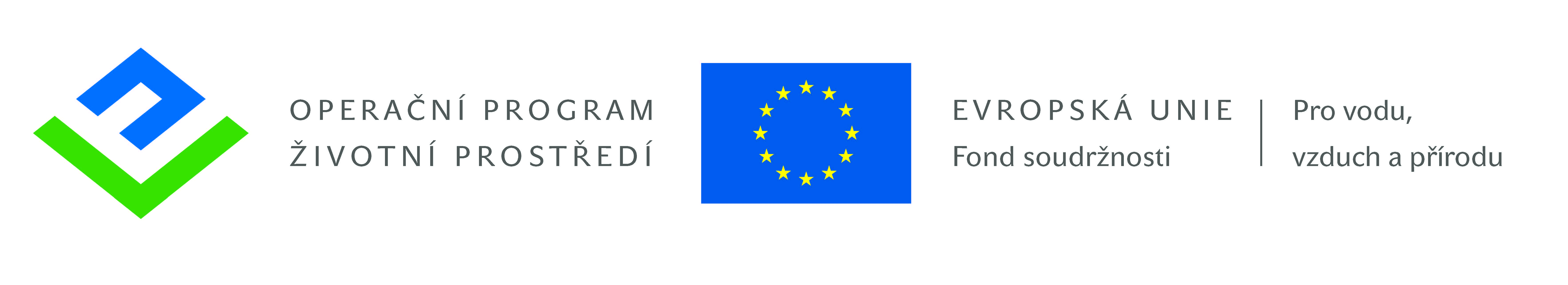 